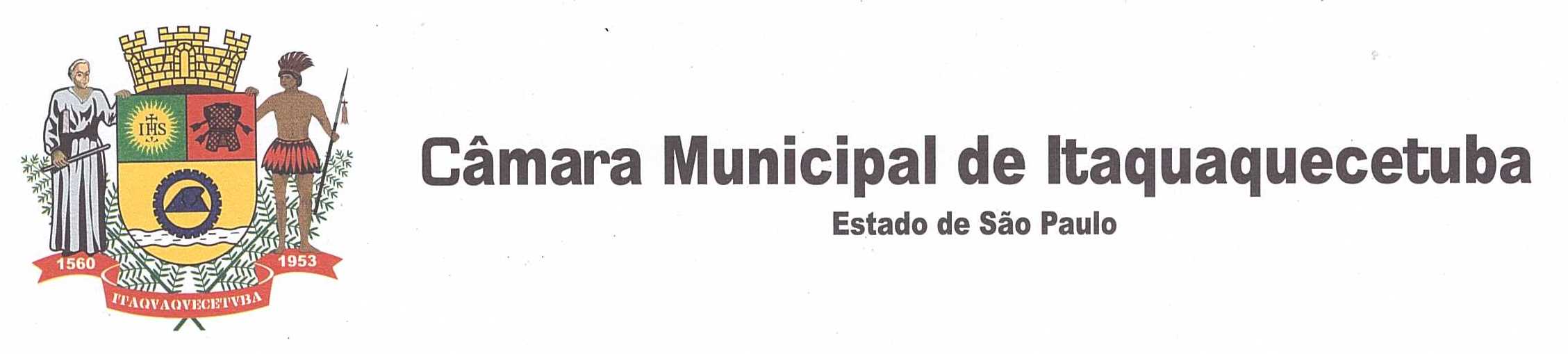 INDICAÇÃO N° _______364_______ / 2020.INDICO À MESA, nas formalidades regimentais, que seja oficiado ao Excelentíssimo Prefeito Municipal, Mamoru Nakashima, solicitando de Vossa Excelência, providências urgentes junto aos órgãos competentes, para que seja feito Serviços de LIMPEZA DO LIXO DESCARTADO E ENTULHOS, IMPLANTAÇÃO DE BRAÇOS COM LUMINÁRIAS, FISCALIZAÇÃO PARA QUE NÃO HAJA MAIS DESCARTE DE LIXO E ENTULHOS, na Rua Diamante, ao lado da Zoonose, Jardim Nicea, neste município.Plenário Vereador Maurício Alves Braz, 14 de abril 2020.________________________CESAR DINIZ DE SOUZAVereador